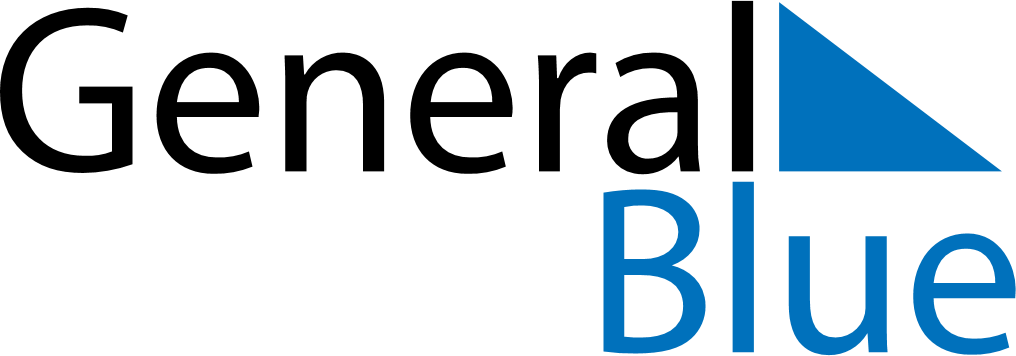 February 2024February 2024February 2024CuracaoCuracaoSundayMondayTuesdayWednesdayThursdayFridaySaturday1234567891011121314151617Carnival Monday181920212223242526272829